BARANYA MEGYEI DIÁKSPORT TANÁCS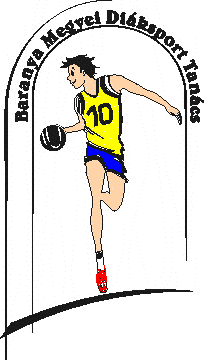 7623 Pécs, Koller u. 7. II/23.Telefon:20/255-0111; E-mail: kaufmann.eszter.sport@gmail.com; Web: www.bmdiaksport.hu Labdarúgás Fiú DIÁKOLIMPIAIV. korcsoport MEGYEI DÖNTŐ EREDMÉNYE 17/18Résztvevő csapatok:	„A” csoport	„B” csoport	Bólyi Ált. Iskola	Néri Szent Fülöp	Magyarmecskei Ált. Iskola	Pécsvárad Kodolányi	Somogyapáti Ált. Iskola	Vajszló KodolányiEredmények:	„A” csoportBólyi Ált. Iskola	-	Magyarmecskei Ált. Iskola	2:2	b:1:2Magyarmecskei Ált. Iskola	-	Somogyapáti Ált. Iskola	6:3Somogyapáti Ált. Iskola	-	Bólyi Ált. Iskola	1:5Az „A” csoport végeredménye:Magyarmecskei Ált. Iskola		2	1	1	0	4pont	8-5Bólyi Ált. Iskola		2	1	1	0	4 pont	7-3Somogyapáti Ált. Iskola		2	0	0	2	0 pont	4-11	„B” csoport Néri Szent Fülöp	-	Pécsvárad Kodolányi	1:4Vajszló Kodolányi	-	Néri Szent Fülöp	2:9Pécsvárad Kodolányi	-	Vajszló Kodolányi	13:0A „B” csoport végeredménye:Pécsvárad Kodolányi		2	2	0	0	6pont	17-1Néri Szent Fülöp		2	1	0	1	3 pont	10-6Vajszló Kodolányi		2	0	0	2	0 pont	2-22Keresztjáték:Magyarmecskei Ált. Iskola	-	Néri Szent Fülöp	2:2	b:3:4Pécsvárad Kodolányi	-	Bólyi Ált. Iskola	10:1Helyosztók:Mérkőzés az 5-6. helyért: Somogyapáti Ált. Iskola	-	Vajszló Kodolányi	3:3	b:3:2Mérkőzés a 3-4 helyért:Bólyi Ált. Iskola	-	Magyarmecskei Ált. Iskola	6:4Döntő:Pécsvárad Kodolányi	-	Néri Szent Fülöp	7:0Végeredmény:Kodolányi János Német Nemzetiségi Általános Iskola és Alapfokú Művészeti Iskola PécsváradNéri Szent Fülöp Katolikus Általános Iskola és Óvoda PécsBólyi Általános Iskola és Alapfokú Művészeti IskolaMagyarmecskei Általános IskolaDél-Zselic Általános Iskola Somogyapáti Általános IskolájaVajszlói Kodolányi János Szakgimnázium Szakközépiskola és Általános Iskola